                    2 ОТБОРОЧНЫЙ РЕГИОНАЛЬНЫЙ ЭТАП XV ЮРМОШ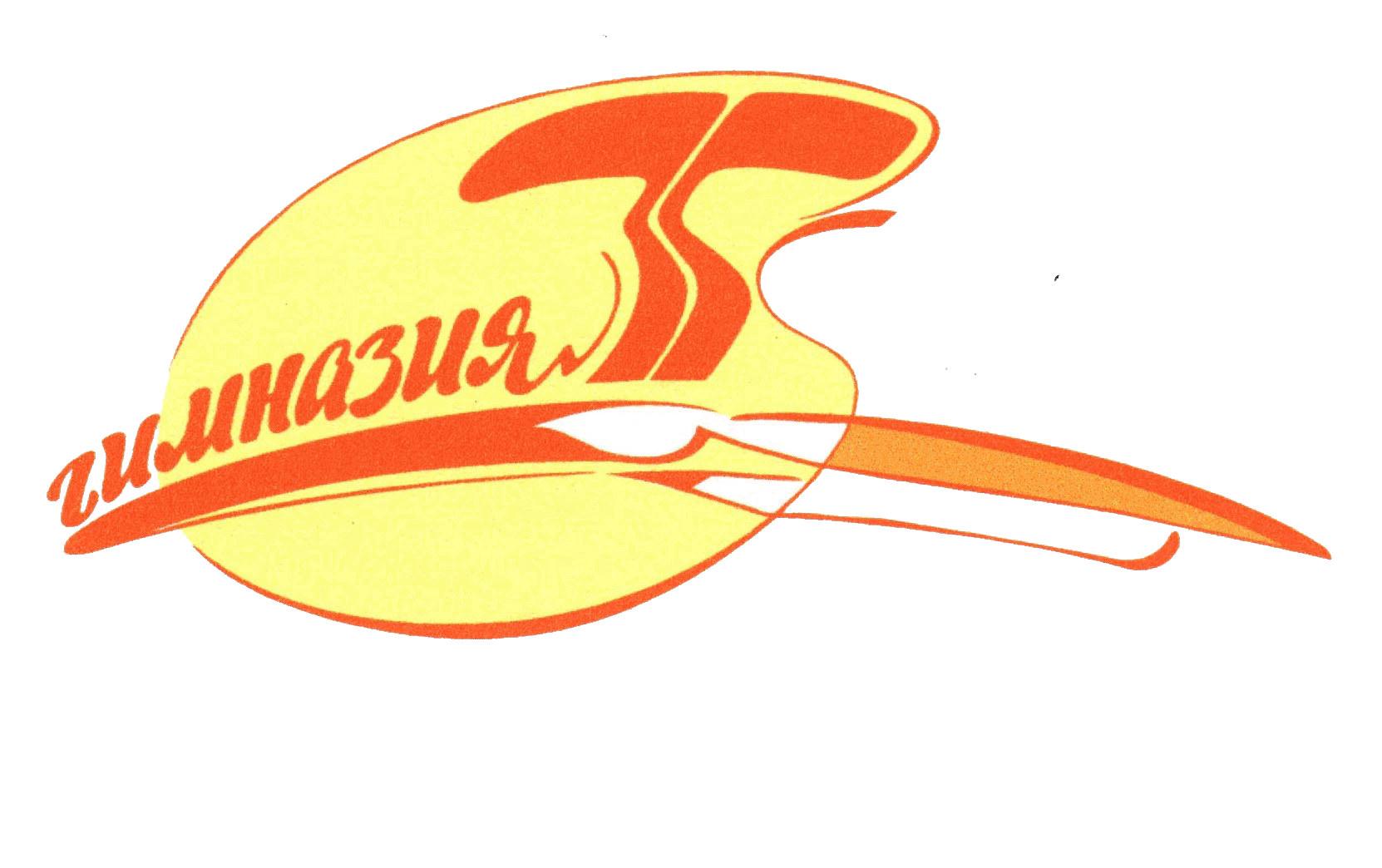 НА ПЛОЩАДКЕ МБОУ «ГИМНАЗИЯ №35»Продолжительность выполнения заданий 2 отборочного регионального этапа Олимпиады (в астрономических часах):   Начало в 9.30Регистрация с 9.00Работы обсуждаются и оцениваются региональными предметно-методическими комиссиями совместно с членами оргкомитета, анализируются региональными жюри в обезличенном виде (проверка и апелляция работ проводится до 10 февраля 2023 г. на площадках олимпиады). Результаты отборочного регионального этапа Олимпиады помещаются на информационных стендах и сайтах организаторов олимпиады не позднее 15 февраля 2023 г.ЗАКЛЮЧИТЕЛЬНЫЙ МЕЖРЕГИОНАЛЬНЫЙ ЭТАП СОСТОИТСЯС 9 ПО12 МАРТА 2023Г.СПИСОК УЧАСТНИКОВ 2 ОТБОРОЧНОГО (РЕГИОНАЛЬНОГО ЭТАПА)XV Южно-Российской межрегиональной олимпиады школьников «Архитектура и искусство» в 2022-2023 уч. г.среди школьников 6 - 11 классов,на площадке МБОУ «Гимназия № 35»:В 1 отборочном этапе приняли участие:Победители и призеры XIV ЮРМОШ и Муниципальной олимпиады по изобразительному искусству 2022г.  – участники заключительного этапа ЮРМОШ 2023г.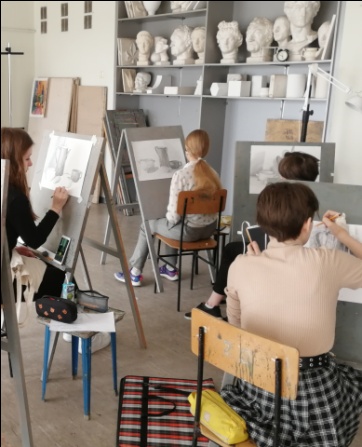 30.01 /понедельник/  рисунок31.01/ вторник/  композиция01.02 /среда/ живопись02.02 /четверг/ черчение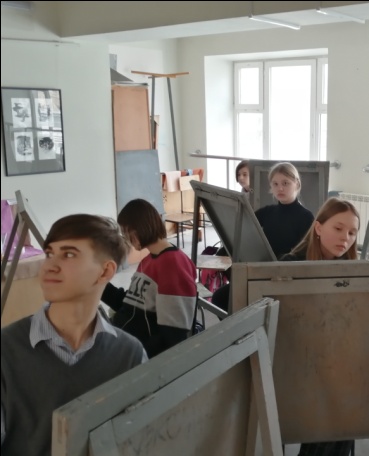 Номинация «Рисунок»:6-7 класс – 3 часа8-9-10 класс – 4 часа11 класс – 5 часовНоминация «Композиция»:6-7 класс – 3 часа8-9 класс – 4 чаcа10-11 класс – 5 часовНоминация «Живопись»:6-7 класс – 3 часа8-9-10 класс – 4 часа11 класс – 5 часовНоминация «Черчение»:10 класс – 4 часа11 класс – 5 часов№ п/пФамилияИмяКласс№ п/пФамилияИмяКлассСмоликоваЕкатерина625.СаенкоНадеждаГижаВиктория626.ФедорищеваЕлена10КрупеняКира627.ГерасимоваВиктория10БексултановаЕлизавета628.ГлушковаАнастасия10ПодольцеваДарья629.ПучковаСофья10ТерзянСофия730.ТкачМария10КувайцеваМаргарита831.СаакянЕлена10ПетренкоДарья832.АхаянцДиана10ХарченкоКарина833.НабойченкоИгната10ГанчуруковаЕлизавета834.БыховцоваАся10РоманюкАлександра835.ГугнинаАнна10СеменоваАнастасия836.ВоронкоАнастасия10ИвановаЕва937.ТокминаВероника10КатаеваСофия938.ЕлисееваВиктория10МорозовАртём939.КоваленкоСофья10ХарьковаВиктория940.ЛевошинаПолина11ПутилинаЯна941.МищенкоЮлия11ИваненкоМаксим942.МалееваДарья11МатвееваМилана1043.ЖильцоваМария11ТрехлебоваПолина1044.БульбаОльга11КазьминаНадежда1045.БагрийЕва11АлексенкоАлина1046.ГоловкоТимофей11КалмыковаМария1047.КузнецоваЕкатерина11БойкоЯна1048.КимАнастасия11Класс Общее кол-во участников (чел.)Победители 1 –ой степени (чел) - 15%Призёры 2-3-ей степеней (чел) – 30%61123720181224915241050814113158Итого:1211934№ п/пФамилияИмяолимпиадаКлассТомасовАндрейМуницип.6РыбалевскаяЛюбовьМуницип.6Кульбицкая АльбинаЮРМОШ7Менаджиева АннаЮРМОШ9ОчеретянаяАлисаМуницип.9СтародубцеваЕлизаветаМуницип.9ГуленкоЮлияМуницип.10СобенниковаСофьяМуницип.10Власенко ВарвараЮРМОШ10Бобылева СветланаЮРМОШ10Зинченко МаргаритаЮРМОШ10Катаева ФеоктистаЮРМОШ10Измалкина АнастасияЮРМОШ11Жуковская ВикторияЮРМОШ11Черных АлисаЮРМОШ11Хоружая АлександраЮРМОШ11Кореневская  АлисаЮРМОШ11Кот АннаЮРМОШ11Арефьева ПолинаЮРМОШ11